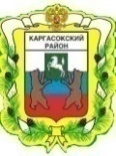 МУНИЦИПАЛЬНОЕ ОБРАЗОВАНИЕ «КАРГАСОКСКИЙ РАЙОН»ТОМСКАЯ ОБЛАСТЬАДМИНИСТРАЦИЯ КАРГАСОКСКОГО РАЙОНАРАСПОРЯЖЕНИЕ(В редакции распоряжения Администрации Каргасокского района от 03.06.2021 № 280)В соответствии с пунктом 4 Перечня поручений Губернатора Томской области по результатам проведения Дня главы муниципального образования Томской области 26.02.2021 (СЖ-07-514 19.03.2021) – «рекомендовать главам муниципальных образований Томской области скорректировать планы мероприятий по восстановлению численности занятого населения муниципальных образований с учетом целевых показателей, предусмотренных распоряжением Администрации Томской области от 28.01.2021 № 23-ра «Об утверждении комплекса мер по восстановлению (до уровня 2019 года) численности занятого населения Томской области» Утвердить Комплекс мер по восстановлению (до уровня 2019 года) численности занятого населения МО «Каргасокский район» согласно приложению к настоящему распоряжению.М.С. Чиглинцева2-32-52УТВЕРЖДЕН распоряжением Администрации Каргасокского района от 14.04.2021 № 206Приложение(В редакции распоряжения Администрации Каргасокского района от 03.06.2021 № 280)Комплекс мер по восстановлению (до уровня 2019 года) численности занятого населения МО «Каргасокский район»Цель Комплекса мер по восстановлению (до уровня 2019 года) численности занятого населения МО «Каргасокский район» (далее – Комплекс мер) состоит в целенаправленном воздействии на определенные категории граждан, включая безработных, для обеспечения восстановления сферы занятости до уровня 2019 года.В целях оперативного мониторинга и контроля реализации Комплекса мер обеспечивается ежеквартальное проведение заседаний Межведомственной комиссии по повышению доходной части бюджета.Анализ ситуации на рынке труда в целях восстановления занятостиДанные, характеризующие ситуацию на рынке трудаСогласно сведениям, полученным от Территориального органа Федеральной службы государственной статистики по Томской области, численность работников по организациям, не относящимся к субъектам малого предпринимательства, Каргасокского района в 2020 году составила 9 262 человека, что на 293 человека (3,1%) меньше, чем в 2019 году. Распределение в разрезе видов экономической деятельности на 01.01.2020 и 01.10.2020*По сведениям Территориального органа Федеральной службы государственной статистики по Томской области.Уровень регистрируемой безработицы на 01.01.2021 составил 7,4%, то есть вырос на 4,6 пункта по сравнению с 01.01.2020.Распределение зарегистрированных безработных гражданпо возрасту на 01.01.2020 и 01.01.2021человекРаспределение зарегистрированных безработных граждан по образованию на 01.01.2020 и 01.01.2021человекРаспределение безработицы по времени наступления незанятостичеловекКоличество вакантных рабочих мест по видам экономической деятельности человек Анализ ситуации на рынке труда в целях восстановления занятостиНаибольшее снижение численности работающих граждан наблюдается по видам экономической деятельности: деятельность профессиональная, научная и техническая – на 42%; деятельность по операциям с недвижимым имуществом – на 33,9%, обрабатывающие производства – на 23,7%, строительство – на 23,5%. Отмечен рост численности занятых в отраслях: предоставление платных услуг – на 38,7%, деятельность гостиниц и предприятий общественного питания – 11,4%, транспортировка и хранение – на 9,3%.За 2020 год в ОГКУ «Центр занятости населения Каргасокского района» обратилось 1 583 человека, из них за содействием в поиске подходящей работы – 1 519 человек, что на 589 человек больше, чем за 2019 год. Численность безработных граждан, состоявших на учёте в ОГКУ «Центр занятости населения», по состоянию на 01.01.2021 составила 854 человека (на 522 человека больше, чем по состоянию на 01.01.2020), в том числе 16 граждан – инвалиды, 11 человек – лица из числа детей-сирот, детей оставшихся без попечения родителей; 10 граждан, прекративших предпринимательскую деятельность. В возрастной структуре безработных наибольшую численность составляют граждане в возрасте 30 – 49 лет – 529 человек (61,9%).Изменилась структура безработных граждан, в 2020 году большую часть 48,9% составили граждане, имеющие основное общее образование, в 2019 году большую часть составляли граждане, имеющие среднее профессиональное образование, это 36,7%.Средняя продолжительность безработицы (854 человек) за 2020 год составила 4,66 месяцев (из них: инвалиды (16 человек) – 4,72 месяца; женщины (428 человек) – 4,89 месяца). Продолжительность безработицы от 1 до 4 месяцев составляла 43% от численности безработных граждан, от 4 до 8 месяцев – 33%, более года – 5%.Средняя продолжительность безработицы (332 человека) за 2019 год составила 5,04 месяцев (из них: инвалиды (6 человек) – 3,08месяца, женщины 192 человека – 5,12 месяцев). Продолжительность безработицы от 1 до 4 месяцев составляла 51,5% от численности безработных граждан, более года – 10%.Для оперативного контроля ситуации на рынке труда на базе портала «Работа в России» организован онлайн-мониторинг. За 2020 год через данный портал за содействием в трудоустройстве по Каргасокскому району обратилось 1172 человека. В течение 2020 года при содействии ОГКУ «Центр занятости населения Каргасокского района» нашли работу 362 человека, обратившихся за содействием в трудоустройстве.Уровень трудоустройства граждан, обратившихся в поиске подходящей работы, составил 24% (за 2019 год уровень трудоустройства, обратившихся в поиске подходящей работы – 45%).Коэффициент напряженности на рынке труда на 01.01.2021 составил 4,19 (на 01.01.2020 – 0,92)Количество свободных рабочих мест и вакантных должностей на 01.01.2021 составило 204 вакансии (на 01.01.2020 – 359 вакансий, 175 рабочих мест), из них 107 – на рабочие места (включая вакансии как постоянного, так и временного характера) (на 01.01.2021 – 141 рабочее место). Большая часть вакансий в каталог поданы более года назад и постоянно актуализируются. Заявлено вакансий в течение 2020 года 454 единицы (в течение 2019 года – 1 017 единиц). Количество работодателей, обратившихся за содействием в подборе необходимых работников на 01.01.2021 составило 84 единицы, за 2019 год – 124 единицы.Наибольшее количество вакантных рабочих мест по состоянию на 31.12.2020 отмечено по следующим видам экономической деятельности:государственное управление и обеспечение военной безопасности, социальное обеспечение – 89 заявленных вакансий (43,6%);строительство – 49 заявленных вакансий (24,0%);деятельность в области здравоохранения и социальных услуг – 22 заявленные вакансии (10,8%);торговля оптовая и розничная, ремонт автотранспортных средств и мотоциклов – 17 заявленных вакансий (8,3%);образование – 13 заявленных вакансий (6,45). Итоги анализа ситуации на рынке трудаСнижение численности зарегистрированных безработных граждан к концу 2021 года до уровня на 1 января 2020 года (332 человека) за счет трудоустройства позволит довести численность занятого населения до уровня 2019 года.Увеличение численности занятого населения возможно при проведении следующих основных мероприятий: содействие в трудоустройстве через подбор вакансий; профессиональное и дополнительное профессиональное образование безработных и ищущих работу граждан по профессиям, востребованным на рынке труда; содействие в организации собственного дела и регистрации в качестве индивидуального предпринимателя или самозанятого; легализация трудовых отношений; заключение социальных контрактов.Риски по реализации Комплекса мер: сохраняющаяся высокая занятость в неформальном секторе экономики в условиях приостановления деятельности рабочей группы по легализации неформальной занятости до улучшения эпидемиологической ситуации;возможное высвобождение персонала сервисных организаций нефтегазового комплекса по следующим основным причинам: снижение спроса на углеводородное сырье вследствие пандемии; ограничения, налагаемые на страны-производители углеводородного сырья в соответствии с ограничениями по соглашению ОПЕК+.дальнейшее распространение новой коронавирусной инфекции и связанные с этим возможные изменения в экономическом развитии Томской области и Каргасокского района.На снижение влияния рисков достижения целевых показателей направлен межведомственный характер Комплекса мер и объединенные усилий всех заинтересованных сторон.В результате реализации Комплекса мер к концу 2021 года планируется достижение уровня регистрируемой безработицы равному уровню 2019 года.Целевые показатели* По сведениям информационной системы прогнозирования потребности в профессиональных кадрах для обеспечения социально-экономического развития Томской области на среднесрочный и долгосрочный период.** При неисполнении результатов контрольного показателя, в установленные сроки, осуществляется пересмотр и корректировка мероприятий Комплекса мер по восстановлению (до уровня 2019 года) численности занятого населения МО «Каргасокский район».Комплекс мероприятий на 2021 год14.04.2021с. КаргасокОб утверждении Комплекса мер по восстановлению (до уровня 2019 года) численности занятого населения МО «Каргасокский район» № 206 Глава Каргасокского района                                                          А.П. Ащеулов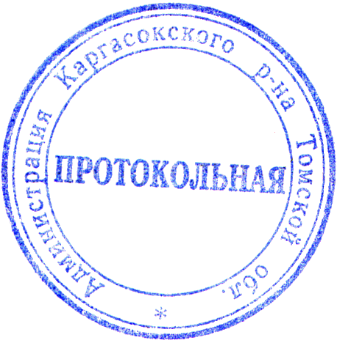 Вид экономической деятельностиСреднесписочная численность работников по организациям, не относящимся к субъектам малого предпринимательства, на 01.01.2020, чел.Среднесписочная численность работников по организациям, не относящимся к субъектам малого предпринимательства, на 01.10.2020, чел.Изменение среднесписочной численности работников с 01.01.2020 по 01.10.2020, чел.Темп роста среднесписочной численности работников с 01.01.2020 по 01.10.2020, %Всего по обследуемым видам экономической деятельности9 6309 407- 22397,7Добыча полезных ископаемых4 1204 053- 6798,4Обрабатывающие производства583445- 13876,3Платные услуги2 3953 321926138,7Транспортировка и хранение88696882109,3Деятельность гостиниц и предприятий общественного питания35394111,4Деятельность профессиональная, научная и техническая11265- 4758,0Деятельность административная и сопутствующие дополнительные услуги313307- 698,1Деятельность в области здравоохранения и социальных услуг516510- 698,8Обеспечение электрической энергией, газом и паром; кондиционирование воздуха 78482743105,5Водоснабжение; водоотведение, организация сбора и утилизации отходов, деятельность по ликвидации загрязнений1061060100,0Строительство315241- 7476,5Деятельность финансовая и страховая3230- 293,8Деятельность по операциям с  недвижимым имуществом11576- 3966,1Государственное управление и  обеспечение военной безопасности; социальное обеспечение615530- 8586,2Образование964945- 1998,0Отчетная дата16 – 19 лет 20 – 24 лет 25 – 29 лет 30 – 49 лет 50 лет и старше01.01.2020124442184501.01.20211810811152988Изменение численности зарегистрированных безработных граждан17846731143Отчетная датаИмеющие высшее образованиеИмеющие среднее профессиональное образованиеИмеющие среднее общее образованиеИмеющие основное общее образованиеНе имеющие основного общего образования01.01.20201012248827001.01.20213018817941839Изменение численности зарегистрированных безработных граждан2066131336-31На 01.01.2020С 01.01.2020 по 31.03.2020С 01.01.2020 по 30.06.2020С 01.01.2020 по 30.09.2020С 01.01.2020 по 31.12.2020Граждане впервые ищущие работу (ранее не работавшие)2924110228285Граждане длительно не работающие (более 1 года)11115115511761Выпускники образовательных организаций325135в том числе:в том числе:в том числе:в том числе:в том числе:в том числе:образовательных организаций высшего образования00132профессиональных образовательных организаций313103общеобразовательных организаций01100Количество безработных граждан332376600770854Вид экономической деятельности Количество вакансий на 01.01.2020Поступило вакансий в течение 2020 годаЗакрыто вакансий в течение 2020 годаКоличество вакансий на 31.12.2020Сельское, лесное хозяйство, охота, рыболовство и рыбоводство8594Добыча полезных ископаемых0000Обрабатывающие производства2763Обеспечение электрической энергией, газом и паром; кондиционирование воздуха130310Водоснабжение; водоотведение, организация сбора и утилизации отходов, деятельность по ликвидации загрязнений0000Строительство70699049Торговля оптовая и розничная; ремонт автотранспортных средств и мотоциклов4382517Транспортировка и хранение95231171Деятельность гостиниц и предприятий общественного питания28100Деятельность в области информации и связи0000Деятельность финансовая и страховая0000Деятельность по операциям с недвижимым имуществом0000Деятельность профессиональная, научная и техническая6491Деятельность административная и сопутствующие дополнительные услуги0844Государственное управление и обеспечение военной безопасности; социальное обеспечение13114118389Образование14686913Деятельность в области здравоохранения и социальных услуг25454822Деятельность в области культуры, спорта, организации досуга и развлечений1881Предоставление прочих видов услуг0000№ п/п Наименование показателяСодержаниеСрок исполненияРезультат1Численность населения в возрасте 15 лет и старше, занятого в экономике, тыс. человекВосстановление (до уровня 2019 года) численности занятого населения к IV кварталу 2021 года2021 годЧисленность населения, занятого в экономике Каргасокского района в IV квартале 2021 года – 8 858 человек*2Численность безработных граждан, тыс. человек**Снижение численности безработных граждан к IV кварталу 2021 годаI полугодие 2021 годЧисленность безработных граждан – 402 человека2Численность безработных граждан, тыс. человек**Снижение численности безработных граждан к IV кварталу 2021 года9 месяцев 2021 годаЧисленность безработных граждан – 367 человека2Численность безработных граждан, тыс. человек**Снижение численности безработных граждан к IV кварталу 2021 года12 месяцев 2021 годаЧисленность безработных граждан – 332 человека№
п/пМероприятиеОтветственный исполнительОбъем финансирования, тыс. руб.Охват и категория участниковСрок исполнения1Реализация планов по восстановлению (до уровня 2019 года) численности занятого населения Каргасокского районаАдминистрация Каргасокского района, ОГКУ «Центр занятости населения Каргасокского района», ОГКУ «Центр социальной поддержки населения Каргасокского района», МРИ ФНС России №2 по Томской областиВ рамках текущей деятельностиЭкономически активное населениеДекабрь 2021 года2Проведение специальных мероприятий по профилированию в целях подбора услуг гражданину и повышение качества заполнения вакансий ОГКУ «Центр занятости населения Каргасокского района»В рамках текущей деятельности100% безработных граждан, зарегистрированных в органах службы занятостиВ течение 2021 года3Оперативный мониторинг ситуации на рынке труда в Каргасокском районе в разрезе сельских поселенийОГКУ «Центр занятости населения Каргасокского района»В рамках текущей деятельностиНе менее 80% численности работников, занятых в организациях районаЕжеквартально до 20 числа месяца, следующего за последним месяцем отчетного квартала4Организация работы по наполнению работодателями сведениями о потребности в работниках региональной базы вакансий и информационно-аналитической системы Общероссийской базы вакансий «Работа в России» ОГКУ «Центр занятости населения Каргасокского района»В рамках текущей деятельностиРост числа заявленных в службу занятости вакансий в 2021 году на 10% больше, чем в 2020 годуЕжемесячно до 20 числа месяца, следующего за отчетным5Проведение мероприятий по профессиональной ориентации, психологической поддержке и социальной адаптации с целью выработки активной позиции на рынке трудаОГКУ «Центр занятости населения Каргасокского района»В рамках текущей деятельностиПсихологическая поддержка, социальная адаптация – не менее 10% от численности зарегистрированных безработных граждан; профессиональная ориентация – не менее 60% от числа обратившихсяВ течение 2021 года при обращении граждан6Содействие в трудоустройстве, подбор вариантов подходящей работыОГКУ «Центр занятости населения Каргасокского района»В рамках текущей деятельностиТрудоустроено при содействии службы занятости не менее 50% ищущих работу граждан В течение 2021 года при обращении граждан7Содействие самозанятости безработных граждан: оказание единовременной финансовой помощи при их государственной регистрации в качестве юридического лица, индивидуального предпринимателя, либо крестьянского (фермерского) хозяйства, а также единовременной финансовой помощи на подготовку документов для соответствующей государственной регистрации.ОГКУ «Центр занятости населения Каргасокского района»Сумма- в пределах лимитов  бюджетных обязательств , но не менее 500 тыс. руб.Количество получателей государственной услуги – не менее 20 человек. Количество граждан, открывших собственное дело – не менее 5 человек.Ежеквартально до 20 числа месяца, следующего за последним месяцем отчетного квартала8Профессиональное обучение и дополнительное профессиональное образование: безработных граждан;женщин в период отпуска по уходу за ребенком до достижения им возраста трех лет;незанятых граждан, которым в соответствии с законодательством Российской Федерации назначена страховая пенсия по старости и которые стремятся возобновить трудовую деятельность.ОГКУ «Центр занятости населения Каргасокского района»Сумма в пределах лимитов бюджетных обязательств, но не менее1млн. 600 тысяч руб. Количество получателей государственной услуги не менее 82 граждан, приступивших к профессиональному обучению:76 безработных граждан;4 женщины, находящихся в отпуске по уходу за ребенком;2 незанятых гражданина пенсионного возраста.Ежеквартально до 20 числа месяца, следующего за последним месяцем отчетного квартала9Организация проведения оплачиваемых общественных работОГКУ «Центр занятости населения Каргасокского района»Софинансирование: 100,00 тыс. руб. районного бюджета, средства работодателей Трудоустройство на общественные работы не менее 28 человекЕжемесячно до 20 числа месяца, следующего за отчетным10Организация временного трудоустройства несовершеннолетних граждан в возрасте от 14 до 18 лет в свободное от учебы время, безработных граждан, испытывающих трудности в поиске работы, безработных граждан в возрасте от 18 до 20 лет, имеющих среднее профессиональное образование и ищущих работу впервыеОГКУ «Центр занятости населения Каргасокского района»Софинансирование: 200,00 тыс. руб. районного бюджета, средства работодателей Трудоустройство на временные рабочие места: 95несовершеннолетних граждан в возрасте от 14 до 18 лет в свободное от учебы время; 12 безработных граждан из числа испытывающих трудности в поиске работы; 1 безработный гражданин в возрасте от 18 до 20 лет, имеющего среднее профессиональное образование и ищущего работу впервыеЕжемесячно до 20 числа месяца, следующего за отчетным11Организация взаимодействия по вопросам предоставления отдельным категориям граждан государственной социальной помощи на основании социального контракта и сопровождению граждан в рамках реализации социального контракта, в том числе по следующим мероприятиям:поиск работы;осуществление индивидуальной предпринимательской деятельности;развитие личного подсобного хозяйства;преодоление трудной жизненной ситуацииОГКУ «Центр социальной поддержки населения Каргасокского района»В рамках текущей деятельности45 социальных контрактов на поиск работы, 20 социальных контрактов на осуществление индивидуальной предпринимательской деятельности, 15 социальных контрактов на развитие личного подсобного хозяйства, 20 социальных контрактов на преодоление трудной жизненной ситуацииЕжеквартально до 20 числа месяца, следующего за последним месяцем отчетного квартала12Содействие безработным гражданам в переезде и безработным гражданам и членам их семей в переселении в другую местность для трудоустройства по направлению органов службы занятостиОГКУ «Центр занятости населения Каргасокского района»В рамках текущей деятельности100% от обратившихся за  оказанием соответствующей услуги гражданВ течение 2021 года при обращении граждан13Мероприятия по снижению неформальной занятостиАдминистрация Каргасокского района, ОГКУ «Центр занятости населения Каргасокского района», МРИ ФНС России №2 по Томской областиВ рамках текущей деятельностиЧисленность неформально работающих граждан, оформивших трудовые договоры – 80 человек1 раз в месяц14Организация работы муниципальной межведомственной комиссии по применению практики регистрации лиц в качестве самозанятых как новой формы легализации выявленного неформального сектора экономикиАдминистрация Каргасокского района, ОГКУ «Центр занятости населения Каргасокского района», МРИ ФНС России №2 по Томской областиВ рамках текущей деятельности20 самозанятых граждан, зафиксировавших свой статус и применяющих специальный налоговый режим «Налог на профессиональный доход»1 раз в месяц15Организация ярмарок вакансий и гарантированных собеседованийОГКУ «Центр занятости населения Каргасокского района»В рамках текущей деятельностиОрганизация 15 ярмарок вакансий и учебных рабочих местЕжеквартально до 20 числа месяца, следующего за последним месяцем отчетного квартала16Субсидирование за счет средств федерального бюджета работодателей при приеме на работу безработных граждан ОГКУ «Центр занятости населения Каргасокского района»Сумма в пределах лимитов бюджетных обязательств53 гражданина из числа безработныхЕжеквартально до 20 числа месяца, следующего за последним месяцем отчетного квартала17Трудоустройство выпускников  Областного государственного бюджетного профессионального образовательного учреждения «Каргасокский техникум промышленности и речного транспорта»ОГБПОУ «Каргасокский техникум промышленности и речного транспорта»В рамках текущей деятельности100% выпускников До 15 сентября 202118Предоставление единовременных компенсационных выплат учителям, прибывшим (переехавшим) на работу в сельские населенные пункты («Земский учитель»). Предоставление единовременных компенсационных выплат медицинским работникам (врачам, фельдшерам), прибывшим (переехавшим) на работу в сельские населенные пункты («земский доктор», «земский фельдшер»)Управление образования опеки и попечительства МО «Каргасокский район»,ОГБУЗ «Каргасокская районная больница»Сумма в пределах лимитов бюджетных обязательств«Земский учитель» - 1 квота,«Земский доктор» - 4 квоты,«Земский фельдшер» - 2 квотыДо 1 ноября 2021 года19Информирование субъектов малого предпринимательства и оказание консультационных услуг Автономной некоммерческой организацией «Центр развития сельского предпринимательства» о мерах поддержки и субсидировании при трудоустройстве безработных гражданАНО «Центр развития сельского предпринимательства»В рамках текущей деятельностиСубъекты малого предпринимательстваВ течение 2021 года